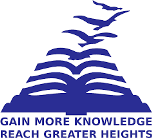 				           Presidency University BengaluruSCHOOL OF COMMERCEMAKE UP EXAMINATION – JAN 2023          Instructions:Read the question carefully and answer all the questions Answer all the Questions.  Each Question carries 3 marks                                                 (10Qx3M=30M) 1.“The art of _______, ________ and _______ in a significant manner and in terms of money, transactions and events which are, in part at least, of a financial character and interpreting the results thereof”  is the definition given by AICPA                                                                                               (CO- 01, Knowledge)2. _______ is conferred as Father of Accountancy.    			 	       (CO- 01, Knowledge)3.List out two objectives of Accounting.                                                                          (CO- 01, Knowledge) 4.Which part of Accounting is Associated with decision making?                           (CO- 02, Comprehension)5.Which part of Accounting is Associated with Manufacturing unit mostly?          (CO- 02, Comprehension)                                                                                                                           6.Who are the External users of Accounting? 	                                               (CO- 02, Comprehension)7.List out two differences between Single Entry System and Double Entry System.     (CO- 01, Knowledge)8.Formula to calculate Book value of Asset is ____________.                                (CO- 02, Comprehension)9. Arrange the Accounting Process in an Order                                                        (CO- 02, Comprehension)1.Recording of transactions 2.Preparation of Trail Balance 3.Journal Entries 4.Ledger Accounts10.List out the methods of Depreciation.                                                                  (CO- 04, Comprehension)Section - BAnswer all the Questions.  Each Question carries 08 marks         	                           (5Qx08M=40M)11.Indian Accounting Principles play a vital role in the success of any company. Illustrate.					                       							       (CO- 01, Knowledge)12. From the following information prepare a trial balance as on 31st March 2020         (CO- 01, Knowledge)13. Classify the following accounts into personal, real and nominal:                               (CO- 04, Knowledge)a) Drawings Account, b) Bank Account c) Cash Account d) Discount Account e) Patent Account f) Arihant Industries Ltd. Account g) Goodwill Account h) Salaries Account i) Bad debts Account j) Capital Account. 14. Journalise the following transactions in the books of ABC & Co.                             (CO- 02, Knowledge)1) 2018 Rs. June 1 Started business with a capital of   - 60,000 2) June 2 paid into bank  - 30,0003) June 4 Purchased goods from Kamal on credit   - 10,0004) June 6 Paid to Shiram   - 4,9205) June 6 Discount allowed by him   - 80 6) June 8 Cash Sales -  20,000 7) June 12 Sold to Hameed - 5,00015. On April 1, 2019 Ganga Bros. purchased two machines for Rs. 75,000 each. Depreciation at the rate of 10% on diminishing balance method was provided. On March 31, 2021, one machine was sold for Rs. 55,000. An improved model with a cost of Rs. 80,000 was purchased on the same day. You are required to show the Machinery Account for 2019-20 to 2020-21.                                                  (CO- 04, Knowledge)                                                                           Section - CAnswer all the Questions.  Each Question carries 15 marks         	                           (2Qx15M=30M)16. A. “Accounting v/s Book Keeping” these terminologies are used interchangeably Compare in your own words. (7M)                                                                                                                       (CO- 01, Knowledge)B. Draft the format of Balance sheet as per Companies act of 2013. (8M)              (CO- 05, Comprehension)17.A. Explain the various financial statements which shows the financial health of a Company. (7M)                                                                                               										           (CO- 05, Comprehension)B. Journalise the following transactions in the books of Akash (8M)        	           (CO- 02, Comprehension)                                                                                                 2019Apr. 1 Bought goods for cash Rs. 15,000 3 Sold goods for cash Rs. 19,0005 Bought goods on credit from Arman Rs. 12,0006 Sold goods on credit to Ravindra Rs. 16,0008 Received from Ravindra Rs. 12,000 10 Paid to Arman Rs. 7,50025 Bought furniture for cash Rs. 4,500 .Roll NoParticularsAmountParticularsAmountCapital AccountSalesFurniture& FittingMotor carBuildingDebtorsCreditorsBad debtsStock on 1.4.2019Purchases12,50015,450     640  6,250  7,500  3,800  2,500     125   3,460   5, 475 Bank ( Cr. Balance)Purchase returnsCommission (cr)Sales ReturnAdvertisementInterest Balance (Dr)Cash BalanceInsurance and TaxSalaries2,850   125   375   200   250   118    6501,2504082